Basic Airfare ExpenseSelect Airfare from Add Item boxClick Flight details box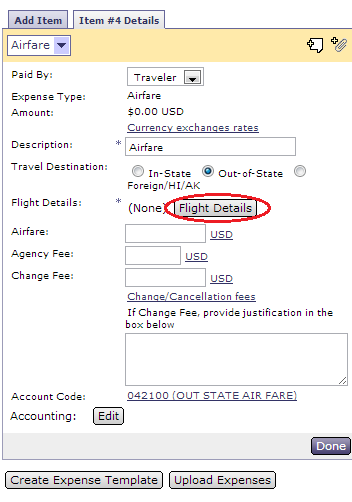 Click Add 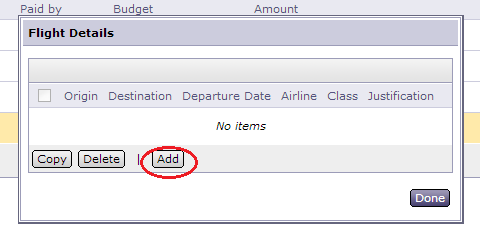 Click grey circle with white arrow to select both origin and destination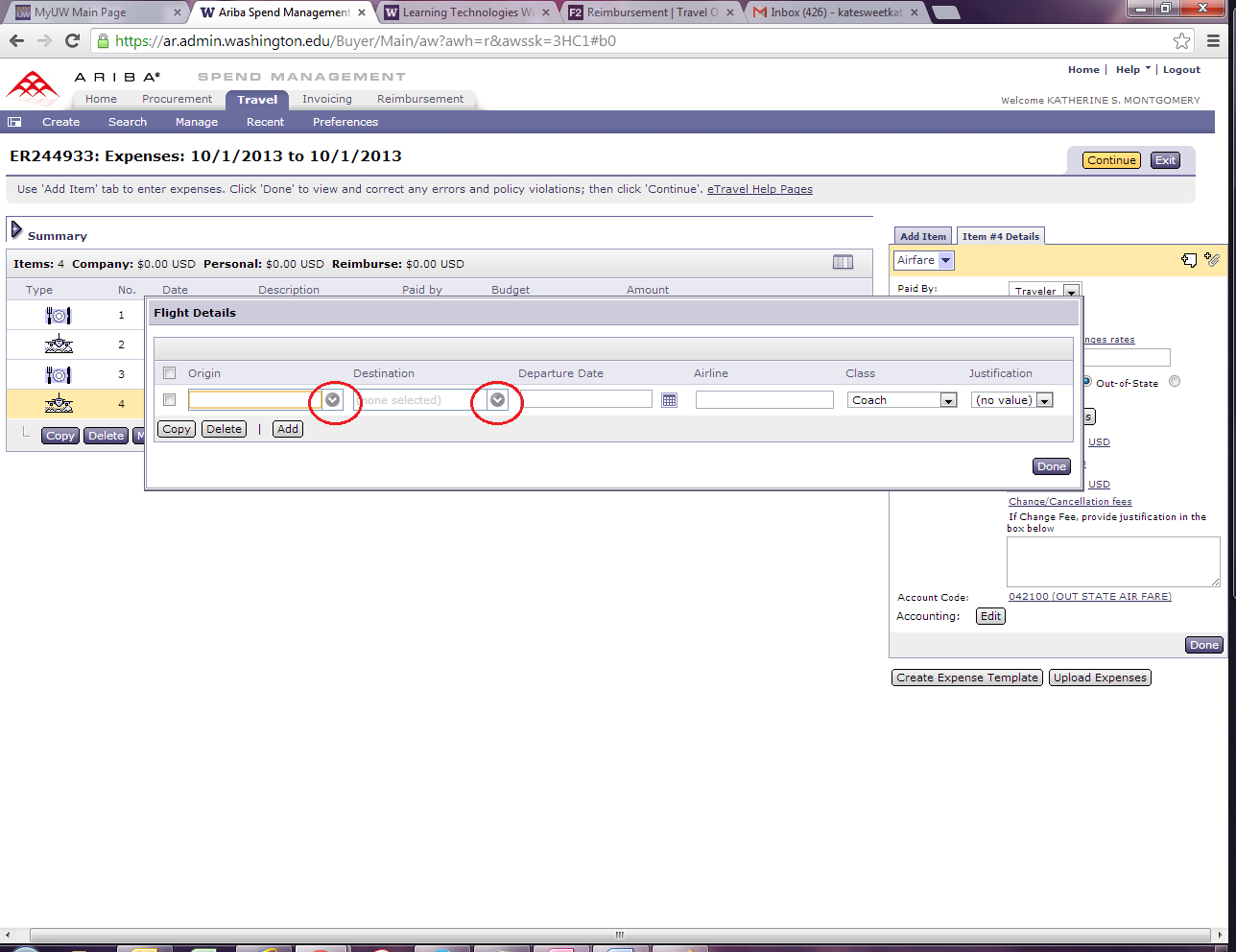 Click Search for more…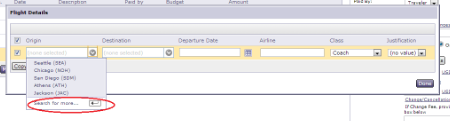 Type in city, click search , click select 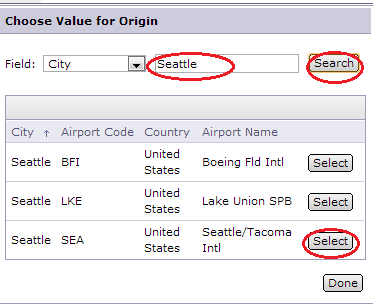 Click on calendar icon to select date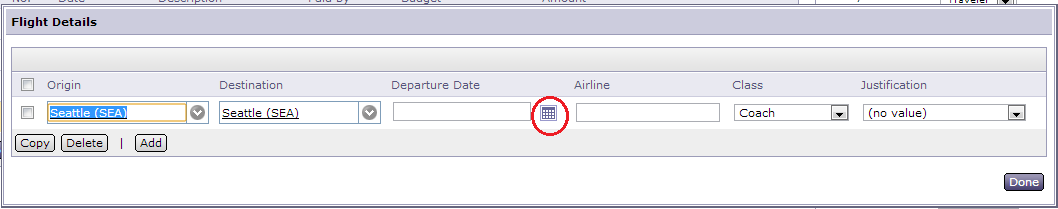 Type in name of airline, Select class flown, anything other than coach requires justification, click done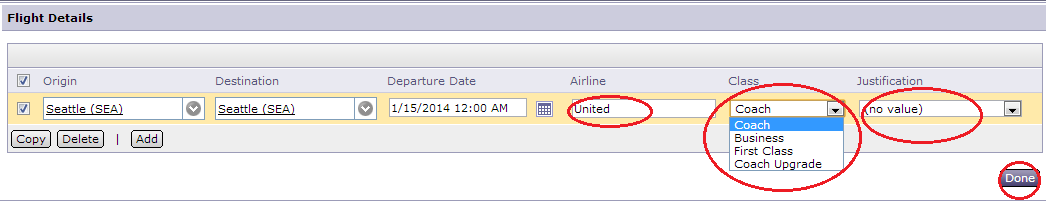 Type in ticket price under amount, type in agency fee under fee, if change fee type in amount and enter justification, then click done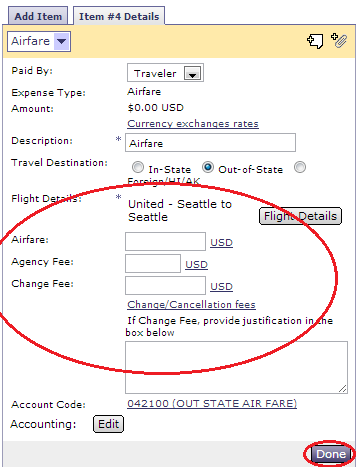 